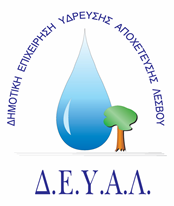 ΤΕΥΧΟΣ                                                                     ΤΕΧΝΙΚΕΣ ΠΡΟΔΙΑΓΡΑΦΕΣ ΤΕΧΝΙΚΗ ΠΡΟΔΙΑΓΡΑΦΗ 1 (ΤΠ 1)ΓΑΛΒΑΝΙΖΕ ΕΞΑΡΤΗΜΑΤΑ ΥΔΡΕΥΣΗΣΓωνίες  (αρς.-θηλ.)Μαστός Μούφα Ρακόρ κωνικό Συστολή αγγλ. Συστολή αμερ. Τάπα θηλ. Τάπα αρσ.ΤαυΣωληνομαστοίΣτήριγμαΣτήριγμα με λάστιχοΒίδαΒίδα & περικόχλιοκατάλληλα για χρήση σε δίκτυο ύδρευσης, σύμφωνα με την προδιαγραφή ΕΝ ISO 9001:2008.ΤΕΧΝΙΚΗ ΠΡΟΔΙΑΓΡΑΦΗ 3 (ΤΠ 3)ΣΩΛΗΝΕΣ    U-PVCΣωλήνες από μη πλαστικοποιημένο πολυβινυλο-χλωρίδιο (u-PVC) συμπαγούς τοιχώματος, κατά ΕΛΟΤ ΕΝ 1452-2 σύμφωνα με την ΕΤΕΠ 1501-08-06-02-01 «Δίκτυα υπό πίεση από σωλήνες u-PVC» μόνο σε ότι αφορά την προμήθεια, την μεταφορά, ελέγχους & τα πιστοποιητικά (των σωλήνων).ΤΕΧΝΙΚΗ ΠΡΟΔΙΑΓΡΑΦΗ 7 (ΤΠ 7)ΦΛΑΝΤΖΕΣ ΧΑΛΥΒΔΙΝΕΣΦλάντζες χαλύβδινες, κατά ΕΛΟΤ ΕΝ 1092-1, από υλικό κατηγορίας P250GH, με τους γαλβανισμένους κοχλίες στερέωσης.ΤΕΧΝΙΚΗ ΠΡΟΔΙΑΓΡΑΦΗ 8 (ΤΠ 8)ΟΡΕΙΧΑΛΚΙΝΑ ΕΞΑΡΤΗΜΑΤΑ ΣΥΝΔΕΣΗΣΓωνίαΜαστόςΡακόρΡακόρ μηχανικής συσφ. (αρσ-θηλ.)Ρακόρ (αρσ-θηλ.)ΣύνδεσμοςΣυστολή αμερ.Συστολή αγγλ.Ταυ ΜούφαΓενικά χαρακτηριστικάΤα Ορειχάλκινα εξαρτήματα σύνδεσης θα είναι αρίστης κατασκευής, χωρίς πόρους, υπολείμματα άνθρακα ή οποιαδήποτε χυτευτική-κατασκευαστική ατέλεια. Το μέταλλο κατασκευής θα είναι ανθεκτικό χωρίς προσμίξεις άλλων υλικών.Ειδικά ΧαρακτηριστικάΣώμα-άκρα: από ορείχαλκο CW617N βάση του προτύπου ΕΝ 12165 ή C 614N βάση του ΕΝ 12164.Σπείρωμα άκρων: Σύμφωνα με το πρότυπο ISO 228 ή 7/1.Πάχος θηλυκού σπειρώματος: τουλάχιστον 4 χιλ.Τα ορειχάλκινα εξαρτήματα σύνδεσης θα φέρουν κατάλληλη διαμόρφωση (ύπαρξη εξαγώνου κλπ) για την ασφαλή σύνδεσή του στα δίκτυα. Κάθε προσφορά θα συνοδεύεται από χημικές αναλύσεις των κραμάτων κατασκευής του σώματος των εξαρτημάτων.ΤΕΧΝΙΚΗ ΠΡΟΔΙΑΓΡΑΦΗ 9 (ΤΠ 9)ΣΦΑΙΡΙΚΕΣ ΒΑΝΕΣΣφαιρικοί διακόπτες από ορείχαλκο σφυρηλατημένο εν θερμώ, αντοχής σε θερμοκρασίες από -20ο C έως 120ο C. Oι βάνες θα είναι κατάλληλες για κατασκευή δικτύου ύδρευσης και θα ανταποκρίνονται στις πρότυπες προδιαγραφές ΕΛΟΤ ΕΝ 12165, DIN EN ISO 228, CW617N.ΤΕΧΝΙΚΗ ΠΡΟΔΙΑΓΡΑΦΗ 10 (ΤΠ10)ΗΛΕΚΤΡΟΣΥΓΚΟΛΛΗΤΩΝ ΕΞΑΡΤΗΜΑΤΩΝ, ΕΞΑΡΤΗΜΑΤΩΝ ΕΥΘΕΩΝ ΑΚΡΩΝ ΚΑΙ ΛΟΙΠΩΝ ΕΞΑΡΤΗΜΑΤΩΝ ΣΕ ΔΙΚΤΥΑ ΠΟΛΥΑΙΘΥΛΕΝΙΟΥ1. 	Γενικά  Η παρούσα Τεχνική Προδιαγραφή αναφέρεται στην προμήθεια εξαρτημάτων από πολυαιθυλένιο (ΡΕ) για χρήση σε δίκτυα ύδρευσης με εσωτερική πίεση λειτουργίας μέχρι 16 bar και στηρίζεται στο ευρωπαϊκό πρότυπο EN 12201-3 / ISO 4427.2. 	Πρώτη Ύλη2.1 	ΓενικάΗ πρώτη ύλη από την οποία θα παράγονται τα εξαρτήματα θα είναι Πολυαιθυλένιο PE 100 και θα έχει μορφή ομογενοποιημένων κόκκων από ομοπολυμερείς ή συμπολυμερείς ρητίνες πολυαιθυλενίου και τα πρόσθετά τους. Τα πρόσθετα είναι ουσίες (αντιοξειδωτικά, πιγμέντα χρώματος, σταθεροποιητές υπεριωδών, κλπ.) ομοιόμορφα διασκορπισμένες στην πρώτη ύλη που είναι αναγκαίες για την παραγωγή. Τα πρόσθετα πρέπει να επιλεγούν ώστε να ελαχιστοποιούν την πιθανότητα αποχρωματισμού του υλικού μετά την υπόγεια τοποθέτηση των σωλήνων και των εξαρτημάτων (ιδιαίτερα όταν υπάρχουν αναερόβια βακτηρίδια) ή την έκθεσή τους στις καιρικές συνθήκες.Η πρώτη ύλη με τα πρόσθετά της θα είναι κατάλληλα για χρήση σε εφαρμογές σε επαφή με πόσιμο νερό και δεν θα επηρεάζουν αρνητικά τα ποιοτικά χαρακτηριστικά του.Υλικό από ανακύκλωση δεν θα χρησιμοποιείται σε κανένα στάδιο της διαδικασίας παραγωγής της πρώτης ύλης.Το χρώμα του υλικού για την παραγωγή σωλήνων θα είναι μπλε. 2.2 	Απαραίτητα Πιστοποιητικά πρώτης ύληςΟ προμηθευτής της πρώτης ύλης πρέπει να είναι πιστοποιημένος κατά ISO 9001. Η πρώτη ύλη με τα πρόσθετά της θα είναι κατάλληλα για χρήση σε εφαρμογές σε επαφή με πόσιμο νερό και δεν θα επηρεάζουν αρνητικά τα ποιοτικά χαρακτηριστικά του.3. 	Γενικά Χαρακτηριστικά των ειδικών τεμαχίων P.E.Τα ηλεκτροεξαρτήματα (ηλεκτρομούφες, ηλεκτρογωνίες, ηλεκτροταύ, ηλεκτροσυστολές, ηλεκτροσέλλες κ.λ.π.) και τα εξαρτήματα ευθέων άκρων που θα χρησιμοποιηθούν, θα παράγονται από HPPE (Πολυαιθυλένιο PE 100). Τα ηλεκτροεξαρτήματα (κατά την ως άνω έννοια) και τα εξαρτήματα ευθέων άκρων θα πρέπει να συμμορφώνονται στις απαιτήσεις των προδιαγραφών ΕΝ 12201-3/ISO 4427 για πόσιμο νερό και θα παράγονται με την μέθοδο έγχυσης (injection moulding), αποκλειομένων των εξαρτημάτων που παράγονται με άλλες μεθόδους.Τα προς προμήθεια εξαρτήματα PE θα πρέπει:Να κατασκευάζονται από κατασκευαστές που συμμορφώνονται με τις απαιτήσεις που περιλαμβάνονται στην παρούσα και διαθέτουν Πιστοποιητικό ISO 9001.Οι προμηθευτές να παρέχουν εγκρίσεις για τα προϊόντα τους από διεθνώς αναγνωρισμένες Αρχές Πιστοποίησης όπως ΕΛΟΤ, DVGW, DS, SVGW κλπ.Όλα τα εξαρτήματα πρέπει να συσκευάζονται σε διαφανείς προστατευτικές σακούλες και μετά σε χαρτοκιβώτια.Στην εξωτερική επιφάνεια κάθε ηλεκτροεξαρτήματος και εξαρτήματος ευθέων άκρων  θα πρέπει να είναι ανάγλυφα τυπωμένες, κατά τη διαδικασία της έγχυσης, πληροφορίες που αφορούν στο εξάρτημα, όπως διάμετρος, SDR, PE 100, στοιχεία αναγνώρισης του εξαρτήματος (batch number). Όλα τα ηλεκτροεξαρτήματα, καθώς και τα εξαρτήματα ευθέων άκρων, που θα χρησιμοποιηθούν για δίκτυα υπό πίεση θα είναι από PE 100, SDR 11 (16 BAR). Οποιαδήποτε απόκλιση από τα αναφερόμενα στην παρούσα μπορεί να υπάρξει μόνο μετά από σύμφωνη γνώμη της Υπηρεσίας.3.1 	ΗλεκτροεξαρτήματαΚάθε ηλεκτρομούφα θα πρέπει:Να φέρει επικολλημένη ταινία ή να συνοδεύεται από κάρτα δεδομένων (σύμφωνα με τα ISO 7810 και 7811), η οποία:Θα υπάρχει barcode διαγράμμιση, ώστε να είναι δυνατή η ανάγνωση / μεταφορά των δεδομένων συγκόλλησης των ηλεκτροεξαρτημάτων με barcode. Θα υπάρχει επίσης barcode διαγράμμιση για την αναγνώριση της ταυτότητας του εξαρτήματος (traceability code).Θα είναι τυπωμένα όλα τα απαραίτητα στοιχεία (τάση ρεύματος, χρόνος θέρμανσης, χρόνος ψύξης κλπ), ώστε ακόμη και σε περίπτωση φθοράς της barcode διαγράμμισης ή άλλης αιτίας, να είναι δυνατή η χειροκίνητη συγκόλληση του εξαρτήματος.Για λόγους ασφαλείας κατά την εφαρμογή (αποφυγή βλαβών στην αντίσταση), αποφυγής φθορών κατά την αποθήκευση (επιφανειακή οξείδωση αντίστασης) και καλύτερης συγκόλλησης, θα πρέπει η αντίσταση των ηλεκτρομουφών, ηλεκτροεξαρτημάτων, ηλεκτροσελλών και εξαρτημάτων δημιουργίας διακλαδώσεων, να είναι πλήρως ενσωματωμένη στο σώμα του ηλεκτροεξαρτήματος.Η τάση του ρεύματος εφαρμογής δεν θα υπερβαίνει τα 42 volt.α)	Δείκτες τήξης για κάθε ζώνη συγκόλλησης, με σκοπό τον οπτικό έλεγχο της ολοκλήρωσης της συγκόλλησης, πρέπει να περιλαμβάνονται στο σώμα του εξαρτήματος κοντά στους ακροδέκτες. Οι δείκτες τήξης πρέπει να είναι κωνικοί, ώστε να εμποδίζεται η υπερχείλιση και η απώλεια του υλικού και η αποφυγή ατυχημάτων.β) 	Οι ηλεκτρομούφες θα πρέπει να συγκολλούνται πλήρως στον σωλήνα/ες σε μία φάση (ένα κύκλο, χωρίς προθέρμανση) και θα πρέπει να είναι μονοκαλωδιακές (monofilar) και όχι δικαλωδικές (difilar), σε όλες τις διαμέτρους έως και τη διάμετρο Φ 500.Για τις διαμέτρους Φ560 και Φ 630 οι ηλεκτρομούφες θα πρέπει να συγκολλούνται πλήρως στον σωλήνα/ες σε εώς δύο φάσεις (δύο κύκλους), χωρίς όμως προθέρμανση και θα πρέπει να είναι μονοκαλωδιακές (monofilar) και όχι διακαλωδιακές (bifilar).Τα λοιπά ηλεκτροεξαρτήματα (ηλεκτρογωνίες , ηλεκτροταύ, ηλεκτροσυστολές κ.λ.π.) θα πρέπει:α) 	Να συγκολλούνται πλήρως στον σωλήνα/ες σε μία φάση (ένα κύκλο χωρίς προθέρμανση) και θα πρέπει να είναι μονοκαλωδιακά (monofilar) και όχι δικαλωδιακά (bifilar), σε όλες τις διαμέτρους εώς και τη διάμετρο Φ180.β)	Για μεγαλύτερες διαμέτρους τα ηλεκτροεξαρτήματα θα πρέπει να συγκολλούνται πλήρως στον σωλήνα/ες σε δύο φάσεις (δύο κύκλους), χωρίς όμως προθέρμανση και θα πρέπει να είναι μονοκαλωδιακά (monofilar) και όχι δικαλωδιακά (bifilar).Οι ηλεκτροσέλλες θα πρέπει να αποτελούνται από ένα ή δύο τμήματα, αν είναι δύο τμημάτων το άνω τμήμα το οποίο συγκολλείται στον σωλήνα και το κάτω τμήμα-στηρίγματα του άνω τμήματος. Ειδικότερα: η κατασκευή των ηλεκτροσελλών θα πρέπει να είναι τέτοια ώστε να εξασφαλίζεται από την ίδια την κατασκευή της, η αναγκαία διαρκής σύσφιξη της ηλεκτροσέλλας στο σωλήνα (και όχι απλά η συγκράτηση της επάνω στον σωλήνα) κατά την φάση θέρμανσης και τήξης (εφαρμογή αναγκαίας πίεσης για την επιτυχή συγκόλληση), χωρίς να απαιτείται η χρήση ειδικού εργαλείου-ελατηρίου για την εφαρμογή της απαιτούμενης δύναμης σύσφιξης-συγκόλλησης του εξαρτήματος, για όλες τις διαμέτρους σωλήνων έως Φ250. Αν απαιτείται η χρήση ειδικού εργαλείου ο ανάδοχος υποχρεούται με έξοδα του όσα ειδικά εργαλεία ζητήσει η Υπηρεσία. Ηλεκτροσέλλες για την συγκόλληση των οποίων απαιτείται η χρήση ειδικού εργαλείου –ελατηρίου σύσφιξης γίνονται αποδεκτές για μεγαλύτερες διαμέτρους σωλήνων από Φ250.Οι προμηθευτές θα πρέπει με ειδική περιγραφή της διαδικασίας εφαρμογής της ηλεκτροσέλλας (διαδικασία τοποθέτησης, συγκράτησης, συγκόλλησης) να αποδεικνύει ότι για τις προσφερόμενες από αυτόν ηλεκτροσέλλες ισχύουν τα περιγραφόμενα στις ανωτέρω παραγράφους.Το άνω μέρος των ηλεκτροσελλών θα φέρει, διάταξη εξόδου με κοπτικό ή διάταξη εξόδου ευθέως άκρου, η οποία θα έχει δημιουργηθεί εργοστασιακά, με ταυτόχρονη έγχυση κατά την φάση έγχυσης του άνω μέρους της ηλεκτροσέλλας. Στο άνω μέρος των ηλεκτροσελλών θα μπορεί επίσης να διαμορφώνεται εργοστασιακά διάταξη ηλεκτρομούφας στην οποία θα προσαρμόζεται και θα συγκολλάτε διάταξη εξόδου με κοπτικό ή διάταξη εξόδου ευθέως άκρού με electro fusion συγκόλληση στον αυτόν χρόνο με την συγκόλληση της ηλεκτροσέλλας στον σωλήνα.Ηλεκτροσέλλες με κοπτικόΗ διάταξη εξόδου με κοπτικό της ηλεκτροσέλλας θα πρέπει να είναι τέτοια ώστε να διασφαλίζονται τα παρακάτω:Θα επιτυγχάνεται με ασφάλεια πλήρης διάτρηση σωλήνα από το ενσωματωμένο κοπτικό, κάτω από την καθορισμένη μέγιστη πίεση νερού και την αντίστοιχη θερμοκρασία περιβάλλοντος.Το κοπτικό θα είναι τέτοιας κατασκευής ώστε να διασφαλίζεται η απομάκρυνση του τεμαχίου σωλήνα που θα αποκόπτεται από το σημείο κοπής και η σταθερή συγκράτηση του από αυτό.  Μετά την διάτρηση του σωλήνα και την απομάνκρυση του κοπτικού σημείου διάτρησης και αφού το διατρητικό θα λαμβάνει την τελική του θέση, θα εξασφαλίζεται ότι θα είναι πλήρως ελεύθερη η δίοδος απαγωγής του νερού προς την έξοδο του κοπτικού.Ο σχεδιασμός του κοπτικού θα είναι τέτοιος ώστε να εξασφαλίζεται ότι το διατρητικό θα λαμβάνει βεβαιωμένα την τελική του θέση (στην αντίθετη πλευρά του σημείου διάτρησης) και η στεγανότητα του άνω μέρους του κοπτικού θα είναι απόλυτη, χωρίς να απαιτείται η χρήση του υποκειμενικού κοχλιωτού εξαρτήματος με τον υπάρχοντα ελαστικό δακτύλιο.Το κοπτικό σέλλας πρέπει να είναι σχεδιασμένο ώστε να μπορεί να σφραγιστεί εκ νέου το σημείο της διάτρησης του σωλήνα, οπότε απαιτηθεί διακοπή ροής προς τον παροχετευτικό αγωγό.Ο σωλήνας εξόδου του κοπτικού (ευθύγραμμος σωλήνας απαγωγής ) θα πρέπει να έχει μήκος τουλάχιστον ίσο με το μήκος της ηλεκτρομούφας διαμέτρου αντίστοιχης με αυτή του σωλήνα επαγωγής.Η ελάχιστη διάμετρος του κοπτικού δεν πρέπει να είναι μικρότερη των 25 mm. Ο προμηθευτής θα πρέπει με ειδική αναλυτική περιγραφή και σχέδια να υποδεικνύει τα παραπάνω.Ηλεκτροσέλλες χωρίς κοπτικόΗ διάταξη εξόδου με χωρίς κοπτικό της ηλεκτροσέλλας θα πρέπει να είναι τέτοια ώστε να διασφαλίζονται τα παρακάτω: Η ελάχιστη παράμετρος διάτρησης του σωλήνα θα είναι τουλάχιστον όση η εσωτερική διάμετρος του ευθέως άκρου της εξόδου της ηλεκτροσέλλας και πάντως όχι μικρότερη των 25 mm.Ο σωλήνας εξόδου της ηλεκτροσέλλας (ευθύγραμμος σωλήνας απαγωγής) θα πρέπει να έχει μήκος τουλάχιστον ίσο με το μήκος της ηλεκτρομούφας διαμέτρου αντίστοιχης με αυτής του σωλήνα απαγωγής.3.2 	Εξαρτήματα ευθέων άκρωνΤα εξαρτήματα ευθέων άκρων που θα προσφέρονται για την χρήση σε δίκτυα νερού, θα πρέπει να είναι κατασκευασμένα σύμφωνα με τα παρακάτω αναφερόμενα:Θα είναι παραγωγής με έγχυση (injection), αποκλειόμενης της προσφοράς χειροποίητων (συγκολλημένων με butt-welding)εξαρτημάτων.Επίσης αποκλείεται η προσφορά injection συστολικών εξαρτημάτων στα οποία όμως παρεμβάλλεται οποιαδήποτε butt-welding συγκόλληση για την επίτευξη του τελικού συστολικού αποτελέσματος, τα εξαρτήματα θα είναι δηλαδή ενιαίας έγχυσης.Θα πρέπει να είναι κατάλληλα για electro fusion συγκόλληση. Ειδικότερα σημειώνεται ότι το καθαρό μήκος της κάθε συγκολλούμενης πλευράς θα πρέπει να είναι τουλάχιστον ίσο με το συνολικό μήκος της αντίστοιχης διαμέτρου ηλεκτρομούφας.3.3	Εξαρτήματα μετάβασης Ως εξαρτήματα μετάβασης ορίζονται στην παρούσα και γίνονται αποδεκτά τα εξαρτήματα τα οποία στο ένα άκρο τους έχουν ορείχαλκο σπείρωμα ή σπείρωμα από ανοξείδωτο χάλυβα 1,4305 και στο άλλο πολυαιθυλένιο κατά τα ανωτέρω. Ειδικότερα ορίζεται:Το ευθύ τμήμα των εξαρτημάτων μετάβασης (transition adaptor) που προορίζεται για συγκόλληση με τα ηλεκτροεξαρτήματα, θα είναι από πολυαιθυλένιο, που θα έχει τα χαρακτηριστικά που ζητούνται από την παρούσα τεχνική προδιαγραφή, καθώς και τα λοιπά χαρακτηριστικά που στην παρούσα απαιτούνται για τα εξαρτήματα ευθέων άκρων.  ΤΕΧΝΙΚΗ ΠΡΟΔΙΑΓΡΑΦΗ 11 (ΤΠ 11)ΣΩΛΗΝΕΣ ΑΠΟΧΕΤΕΥΣΗΣ U-PVCΣωλήνες αποχέτευσης u-PVC από μη πλαστικοποιημένο PVC-U συμπαγούς τοιχώματος, κατά ΕΛΟΤ ΕΝ 1401-1, σύμφωνα με την ΕΤΕΠ 1501-08-06-02-02 «Δίκτυα αποχέτευσης από σωλήνες u-PVC» μόνο σε ότι αφορά τις απαιτήσεις, την μεταφορά, τους ελέγχους & τα πιστοποιητικά (των σωλήνων)ΤΕΧΝΙΚΗ ΠΡΟΔΙΑΓΡΑΦΗ 14 (ΤΠ 14)                                                                 ∆ΙΚΛΕΙ∆ΕΣ ΧΥΤΟΣΙΔΗΡΕΣ ΣΥΡΤΑΡΩΤΕΣ κατασκευή των δικλείδων θα είναι τέτοια ώστε να εξασφαλίζεται απόλυτη στεγανότητα κατά το κλείσιµο και προς τις δύο πλευρές (ανάντη και κατάντη). Κατ’ εξαίρεση οι δικλείδες εκκένωσης επιτρέπεται να φέρουν παρεμβύσματα στεγανοποίησης μόνον από την µία πλευρά.Οι δικλείδες θα πρέπει επίσης να είναι µμακρόχρονης και ομαλής λειτουργίας και να έχουν ελάχιστες απαιτήσεις συντήρησης.Η πίεση λειτουργίας τους θα είναι 10 ή 16 atm σύμφωνα µε την εγκεκριμένη μελέτη. (Συνήθως δεν εφαρμόζονται συρταρωτές δικλείδες σε δίκτυα που λειτουργούν µε υψηλότερες πιέσεις).Οι δικλείδες θα είναι κατασκευασμένες σύμφωνα µε το πρότυπο ΙS0 5996:1984-12 µε ελαστική έμφραξη και ωτίδες.Το σώμα της δικλείδας θα έχει υποχρεωτικά ενδείξεις σύμφωνα µε το πρότυπο ISO 5209:1977-08 για την ονομαστική διάμετρο (DN και μέγεθος), την ονομαστική πίεση (ΡΝ), ένδειξη για το υλικό του σώματος, σήμα ή επωνυμία κατασκευαστή και αριθμό παραγωγής.Ο αριθμός παραγωγής μπορεί να είναι γραμμένος σε πρόσθετη κατάλληλη μεταλλική πινακίδα, σταθερά στερεωμένη στο σώμα της δικλείδας, όπου θα αναγράφεται υποχρεωτικά και ο αριθμός παραγγελίας.Οι δικλείδες όταν είναι ανοικτές θα ελευθερώνουν πλήρως την διατομή που αντιστοιχεί στην ονομαστική τους διάμετρο και θα έχουν εσωτερικά κατάλληλη διαμόρφωση, απαλλαγμένη από εγκοπές κ.λπ. στο κάτω μέρος, ώστε να αποτρέπεται ενδεχόμενη επικάθιση  φερτών υλών που θα καθιστούν προβληματική την στεγανότητα κατά το κλείσιμο της δικλείδας.Η κατασκευή των δικλείδων θα είναι τέτοια, ώστε σε περίπτωση ενδεχόμενης επισκευής το κυρίωςμέρος τους να µην αποσυνδέεται από την σωλήνωση και να επιτρέπει την αντικατάσταση του άνω τμήματος, σύρτη, βάκτρου κ.λπ.Το μήκος των δικλείδων θα είναι σύμφωνο µε το πρότυπο ISO 5752:1982-06 και το πρότυπο ISO 5996:1984-12.Το σώμα των δικλείδων θα έχει και στα δύο άκρα φλάντζες ανάλογης ονομαστικής πίεσης, κοχλίες και περικόχλια διαστάσεων σύμφωνων µε την παράγραφο 5 του προτύπου ISO 5996:1984-12 ή µε το πρότυπο DIN 2501-1:2003-05.Το σώμα και το κάλυμμα των δικλείδων για ΡΝ 10 θα είναι κατασκευασμένα από φαιό χυτοσίδηρο, τύπου τουλάχιστον GG-25 κατά DIN ΕΝ 1561:1997-08, ενώ για ΡΝ 16 και μεγαλύτερο θα είναι από χυτοσίδηρο σφαιροειδούς γραφίτη τύπου τουλάχιστον GGG-40 κατά DIN ΕΝ 1563:2003-02.Τα σώματα και τα καλύμματα των δικλείδων μετά την χύτευση θα παρουσιάζουν λεία επιφάνεια χωρίς λέπια, εξογκώματα, κοιλότητες από την άμμο και οποιαδήποτε άλλο ελάττωμα. Απαγορεύεται η κάλυψη των παραπάνω κοιλοτήτων µε στοκάρισμα κ.λπ.Το σώμα των δικλείδων, εσωτερικά και εξωτερικά, θα βάφεται µε αντισκωριακό υπόστρωμα (rust primer) ψευδαργυρικής βάσεως, μετά από εκτέλεση αμμοβολής κατηγορίας SA ½ (κατά τους Σουηδικούς Κανονισμούς), πάχους τουλάχιστον 50 µm.Η τελική βαφή θα είναι εσωτερική και εξωτερική και θα γίνεται µε χρώματα υψηλής αντοχής σε διάβρωση, όπως χρώματα εποξειδικής βάσεως, ενδεικτικού τύπου RILSAN NYLON 11 ή ισοδύναμα.Εξωτερικά το συνολικό πάχος βαφής θα είναι τουλάχιστον 300 µm και εσωτερικά τουλάχιστον200 µm.Ο κατασκευαστής υποχρεούται να παραδώσει πιστοποιητικό για την καταλληλότητα της βαφής για πόσιμο νερό. Η σύνδεση σώματος και καλύμματος θα γίνεται µε ωτίδες και κοχλίες από ανοξείδωτο χάλυβα, ελάχιστης περιεκτικότητας σε χρώμιο 11,5%.Οι κοχλίες, τα περικόχλια και οι ροδέλες που θα χρησιμοποιηθούν σε οποιοδήποτε μέρος της δικλείδας θα είναι κατασκευασμένα από το πιο πάνω υλικό (11,5% Cr τουλάχιστον). Μεταξύ των ωτίδων σώματος και καλύμματος θα υπάρχει ελαστικό παρέμβυσµα  σύμφωνα µε το πρότυπο ΕΝ 681-1:1996.Θα πρέπει να υπάρχει πρόβλεψη κατάλληλης εξωτερικής διαμόρφωσης του καλύμματος(καμπάνας) για την τοποθέτηση οδηγού προστατευτικού σωλήνα (protection tube).Οι δικλείδες θα είναι µη ανυψούμενου βάκτρου. Το βάκτρο θα είναι επίσης κατασκευασμένο από ανοξείδωτο χάλυβα µε ελάχιστη περιεκτικότητα σε χρώμιο 11,5%.Η δικλείδα θα κλείνει όταν το βάκτρο περιστρέφεται δεξιόστροφα. Η στεγανοποίηση του βάκτρου θα επιτυγχάνεται µε δακτυλίους Ο-RING υψηλής αντοχής σε διάβρωση και κατάλληλους για στεγανότητα σε θερμοκρασίες μέχρι 60°C, ή µε άλλο ισοδύναμο τρόπο στεγανοποίησης, µε την προϋπόθεση ότι δεν θα απαιτείται σύσφιξη για την επίτευξη στεγάνωσης.Η κατασκευή του βάκτρου θα εξασφαλίζει απόλυτα λεία επιφάνεια επαφής βάκτρου και διάταξης στεγάνωσης. Η αντικατάσταση του βάκτρου και της διάταξης στεγάνωσης θα γίνεται χωρίς να απαιτείται η αποσυναρμολόγηση του κυρίως καλύμματος (καμπάνα) από το σώμα της δικλείδας.Το περικόχλιο του βάκτρου (stem nut) θα είναι κατασκευασμένο από κράμα χαλκού υψηλής αντοχής (π.χ. φωσφορούχο ορείχαλκο) ή από ανοξείδωτο χάλυβα.Θα υπάρχει διάταξη στερέωσης του περικοχλίου στον σύρτη, ώστε µετά την αφαίρεση του βάκτρου να παραµένει στην θέση του και τα διάκενα µεταξύ σύρτου και περικοχλίου να είναι τα ελάχιστα δυνατά.Ο σύρτης  θα  είναι  κατασκευασμένος  από  χυτοσίδηρο  ποιότητας  τουλάχιστον  GG  25  κατά  ΕΝ 1561:1997 για ΡΝ 10, ενώ για ΡΝ 16 και μεγαλύτερο θα είναι από χυτοσίδηρο σφαιροειδούς γραφίτου ποιότητας τουλάχιστον GGG 40 κατά ΕΝ 1563:1997. Επίσης θα είναι αδιαίρετος και επικαλυμμένος µε συνθετικό ελαστικό, υψηλής αντοχής κατά ΕΝ 681 κατάλληλο για πόσιμο νερό, ώστε να επιτυγχάνεται ελαστική έμφραξη (Resilient sealing).Η κίνηση του σύρτη θα γίνεται μέσα σε πλευρικούς οδηγούς στο σώμα της δικλείδας. Oι δικλείδες θα έχουν στο επάνω άκρο του βάκτρου κεφαλή σχήματος κολούρου πυραμίδας, µε τετράγωνες βάσεις διαστάσεων 40 x 40 mm και 50 x 50 mm και ωφέλιµο μήκος τουλάχιστον 50 mm, προσαρμοσµένη και στερεωμένη µε ασφαλιστικό κοχλία στο άκρο του βάκτρου. Η τετράγωνη αυτή κεφαλή τοποθετείται για να είναι δυνατή η λειτουργία της δικλείδας µε τα συνήθη κλειδιά χειρισμού των δικλείδων.Άρθρο 4ο – Τεχνικές Προδιαγραφές                                        ΤΕΧΝΙΚΗ ΠΡΟΔΙΑΓΡΑΦΗ 19 (ΤΠ 19)                                       ΚΟΛΛΑΡΑ ΠΑΡΟΧΗΣ ΧΥΤΟΣΙΔΗΡΑ Τα 0ζητούμενα κολλάρα παροχής θα είναι βιδωτά (παροχή νερού - υδροληψία) χυτοσιδηρά για πλαστικό σωλήνα, κατάλληλα για χρήση σε δίκτυα ύδρευσης πόσιμου νερού και σύμφωνα με τις Ελληνικές και Ευρωπαϊκές Προδιαγραφές, ονομαστικής πίεσης PN16. Επιπλέον ο ανάδοχος υποχρεούται για τα κολάρα παροχής που θα προμηθεύσει τη Δ.Ε.Υ.Α. Καστοριάς να είναι πλήρη - «κομπλέ», δηλαδή θα συνοδεύονται με τα κατάλληλα ελαστικά φλαντζάκια και γαλβανισμένους κοχλίες. Κακοτεχνίες, ελαττώματα, ελλείψεις ως προς το βάρος ή τις διαστάσεις με τα παραδεχόμενα σχέδια και τις προδιαγραφές, αποτελούν λόγο για την απόρριψη των υλικών από την επιτροπή παραλαβής. Συμφωνία με τεχνικές προδιαγραφές – Τεχνικά στοιχεία προσφοράςΗ ΔΕΥΑΛ διατηρεί το δικαίωμα να πραγματοποιήσει οποιαδήποτε έρευνα ώστε να διασφαλίσει την ικανοποίηση των παραπάνω προδιαγραφών από τα προσφερόμενα υλικά.Κάθε προμηθευτής και για κάθε προσφερόμενο υλικό, είναι υποχρεωμένος να παραθέσει πλήρη στοιχεία του κατασκευαστή του υλικού, (όνομα, διεύθυνση, στοιχεία συμβατικής ή ηλεκτρονικής επικοινωνίας) καθώς και τις τεχνικές προδιαγραφές – πιστοποιήσεις του κάθε υλικού που διαθέτει ή έχει ήδη πραγματοποιήσει ο κατασκευαστής.Για κάθε υλικό θα υπάρχει στην προσφορά πιστοποιητικό καταλληλότητας για χρήση σε πόσιμο νερό.Η κάθε προσφορά θα συνοδεύεται από πλήρη τεχνική περιγραφή, προσπέκτους και ότι είναι απαραίτητο για την αξιολόγηση της. Προτεινόμενες λύσεις που παρουσιάζουν αποκλίσεις ή υστέρηση σε σχέση με τις τεχνικές προδιαγραφές ή τα λειτουργικά χαρακτηριστικά των υλικών, απορρίπτονται και δεν αξιολογούνται. Επίσης, απορρίπτονται προσφορές με ασαφή ή ελλιπή τεχνική προσφορά.Γενικά απορρίπτονται από τον διαγωνισμό υλικά που δεν διαθέτουν επίσημη πιστοποίηση.Η αξιολόγηση περιορίζεται στον έλεγχο συμμόρφωσης των προσφερομένων ειδών στις προδιαγραφές της μελέτης και τις απαιτήσεις της Υπηρεσίας. Οι συντάξαντες:  Ο ΠΡΟΪΣΤΑΜΕΝΟΣ Η/Μ ΔΕΥΑΛ                                                           Ο ΔΙΕΥΘΥΝΤΗΣ Τ.Υ. ΔΕΥΑΛΚΑΡΑΚΩΝΣΤΑΝΤΙΝΟΣ ΓΡΗΓΟΡΙΟΣ                                                          ΦΙΝΔΑΝΗΣ ΠΑΡΑΣΚΕΥΑΣΜΗΧΑΝΟΛΟΓΟΣ ΜΗΧΑΝΙΚΟΣ Τ.Ε.                                                        ΠΟΛΙΤΙΚΟΣ ΜΗΧΑΝΙΚΟΣ Τ.Ε.Δημοτική Επιχείρηση Ύδρευσης Αποχέτευσης ΛέσβουΤΜΗΜΑ ΠΡΟΜΗΘΕΙΩΝΤαχ. Δ/νση	: Ελ. Βενιζέλου 13-17Ταχ. Κωδ.	: 81132 ΜυτιλήνηΠληροφορίες	: Πολυχρόνης Γιάννης Τηλέφωνο	: 2251041966Fax		: 2251041966Ε-mail	            : promithion@deyamyt.gr  ΠΡΟΜΗΘΕΙΑ:Προμήθεια υλικών Ύδρευσης και Αποχέτευσης για τις ανάγκες των Δημοτικών Ενοτήτων Ερεσού-Αντίσσης, Μήθυμνας, Καλλονής, Ευεργέτουλα, Μανδαμάδου, Πολιχνίτου, Μυτιλήνης, Πέτρας, Αγιάσου,Αγίας Παρασκευής και Λουτρόπολη θερμήςΔημοτική Επιχείρηση Ύδρευσης Αποχέτευσης ΛέσβουΤΜΗΜΑ ΠΡΟΜΗΘΕΙΩΝΤαχ. Δ/νση	: Ελ. Βενιζέλου 13-17Ταχ. Κωδ.	: 81132 ΜυτιλήνηΠληροφορίες	: Πολυχρόνης Γιάννης Τηλέφωνο	: 2251041966Fax		: 2251041966Ε-mail	            : promithion@deyamyt.gr  ΑΡΙΘΜΟΣ ΜΕΛΕΤΗΣ:108/19Δημοτική Επιχείρηση Ύδρευσης Αποχέτευσης ΛέσβουΤΜΗΜΑ ΠΡΟΜΗΘΕΙΩΝΤαχ. Δ/νση	: Ελ. Βενιζέλου 13-17Ταχ. Κωδ.	: 81132 ΜυτιλήνηΠληροφορίες	: Πολυχρόνης Γιάννης Τηλέφωνο	: 2251041966Fax		: 2251041966Ε-mail	            : promithion@deyamyt.gr  ΧΡΗΜΑΤΟΔΟΤΗΣΗ: ΙΔΙΟΙ ΠΟΡΟΙ ΔΕΥΑΛΔημοτική Επιχείρηση Ύδρευσης Αποχέτευσης ΛέσβουΤΜΗΜΑ ΠΡΟΜΗΘΕΙΩΝΤαχ. Δ/νση	: Ελ. Βενιζέλου 13-17Ταχ. Κωδ.	: 81132 ΜυτιλήνηΠληροφορίες	: Πολυχρόνης Γιάννης Τηλέφωνο	: 2251041966Fax		: 2251041966Ε-mail	            : promithion@deyamyt.gr  ΠΡΟΫΠΟΛΟΓΙΣΜΟΣ:13.407,07 € χωρίς Φ.Π.Α.